Instructivo de LlenadoPersonal por Nivel:1.-Los mandos superiores comprenden secretarios y directores (o equivalentes); los mandos medios incluyen desde jefes de departamento (o equivalentes), y en otros mandos el resto del personal.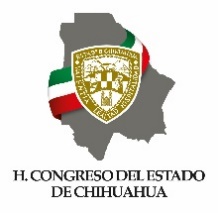 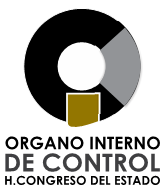 ÓRGANO INTERNO DE CONTROLH. CONGRESO DEL ESTADO                    RHR 05. PERSONAL POR NIVEL                    RHR 05. PERSONAL POR NIVELIdentificadorDescripción de llenado(1)Nombre del Ente Público.(2)Nombre de la Unidad Administrativa de la información.(3)Fecha en que se realiza la entrega de información (DD/MM/AAAA).(4)Número de hoja actual y total de hojas.(5)Redacción de las posibles irregularidades o deficiencias que fueron detectadas.(6)Nombre completo y firma de la persona que entrega la unidad administrativa.(7)Nombre completo y firma de la persona que recibe la unidad administrativa.